Ich denke, das funktioniert bei der Integration von Menschen mit unterschiedlichen Sprachen und Kulturen in Würselen gut:Hier sehe ich noch Probleme bei der Integration von Menschen mit unterschiedlichen Sprachen und Kulturen in Würselen: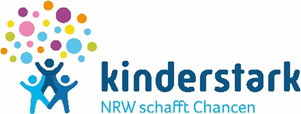 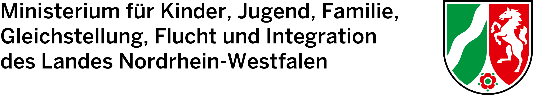 ::E-Mail:  Ich vertrete folgende Organisation:  Ich vertrete keine Organisation.  Ich vertrete keine Organisation. Ich willige in die Speicherung und Verarbeitung meiner personenbezogenen Daten in Zusammenhang mit meiner Mitarbeit am Integrationskonzept und der Kommunalen Präventionskette der Stadt Würselen ein. Ich weiß, dass ich diese Einwilligung jederzeit widerrufen kann. Danke für Ihre Anmeldung! Wir möchten die Arbeit gerne etwas vorplanen. Dazu sind Ihre Meinung und Ihre Ideen wichtig. Bitte beantworten Sie deshalb folgende Fragen.  Ich willige in die Speicherung und Verarbeitung meiner personenbezogenen Daten in Zusammenhang mit meiner Mitarbeit am Integrationskonzept und der Kommunalen Präventionskette der Stadt Würselen ein. Ich weiß, dass ich diese Einwilligung jederzeit widerrufen kann. Danke für Ihre Anmeldung! Wir möchten die Arbeit gerne etwas vorplanen. Dazu sind Ihre Meinung und Ihre Ideen wichtig. Bitte beantworten Sie deshalb folgende Fragen. 